Электронный дневникВ электронном дневнике родители могут увидеть расписание ребенка на день, на неделю, на год. Странички дневника с домашними заданиями и отметками понедельно (как в бумажном дневнике). А так же есть возможность построить различные отчеты: по текущей успеваемости ребенка, по пропускам, итоговые отметки по триместрам, сравнить уровень своего ребенка с уровнем школы, класса и тд. 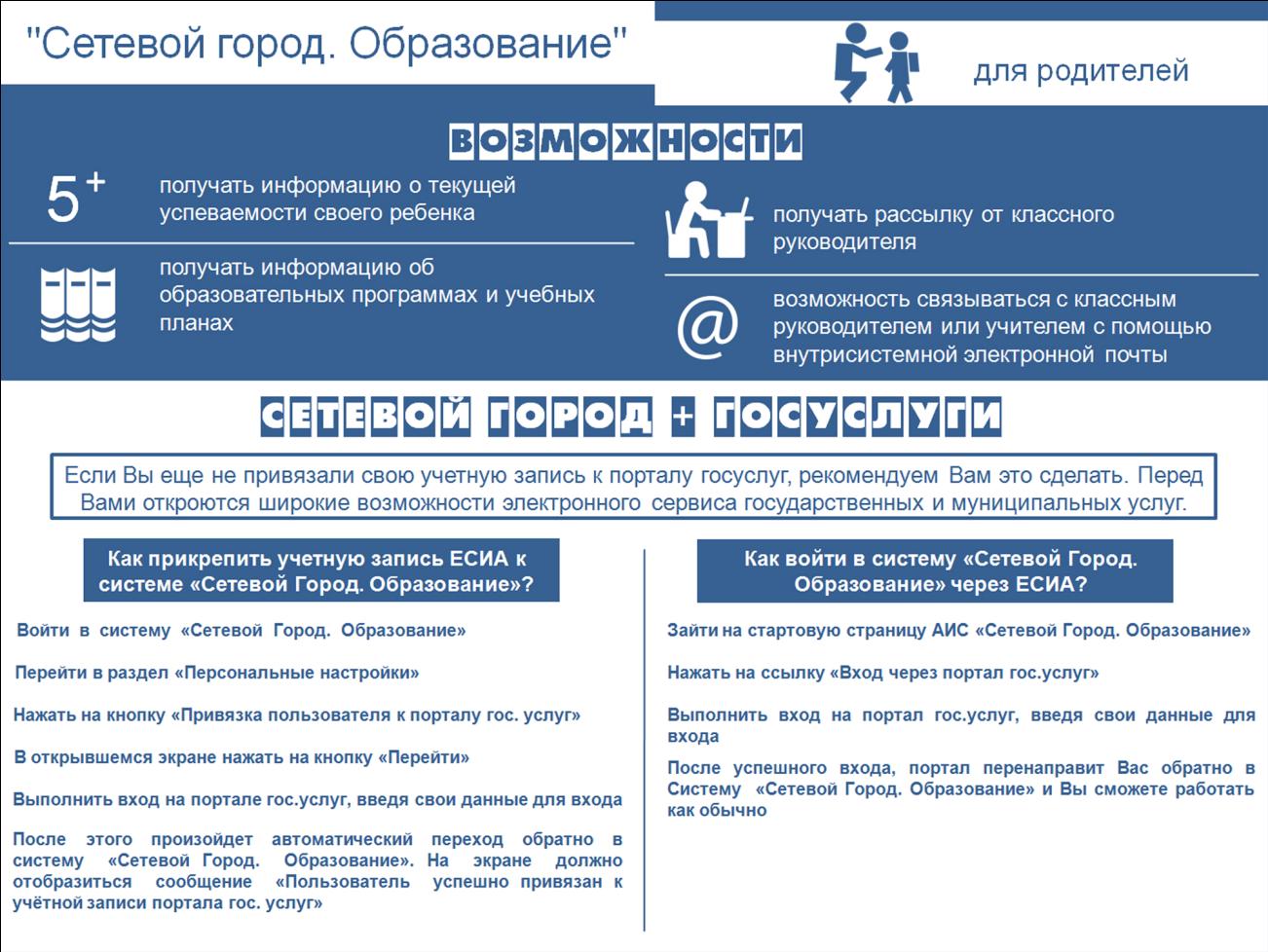 
прямая ссылка на сайт  https://sgo.volganet.ru/   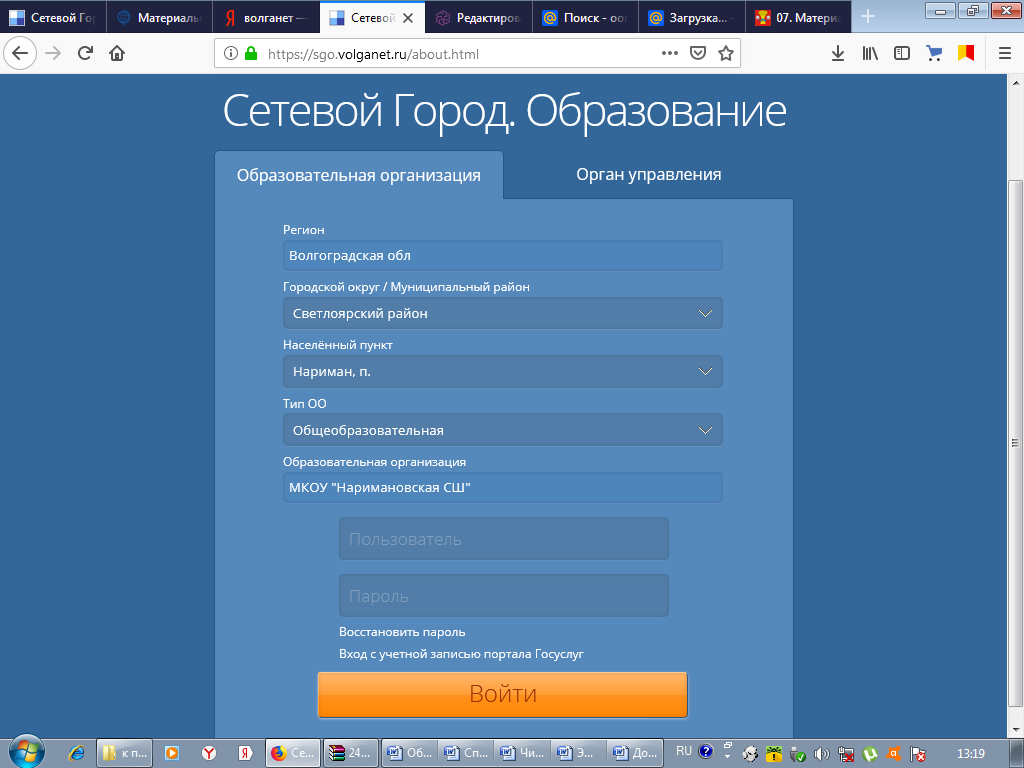 Заполните поля по образцу. В поля Пользователь и Пароль введите данные, полученные в школе. Нажмите кнопку Войти После первого входа на сайт не забудьте поменять пароль и запомнить его 